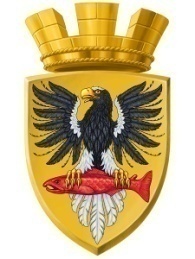 Р О С С И Й С К А Я	Ф Е Д Е Р А Ц И ЯКАМЧАТСКИЙ КРАЙП О С Т А Н О В Л Е Н И ЕАДМИНИСТРАЦИИ ЕЛИЗОВСКОГО ГОРОДСКОГО ПОСЕЛЕНИЯот_____________2019				     		                    №_______-пг. ЕлизовоОб утверждении административного регламента по предоставлению администрацией Елизовского городского поселения муниципальной услуги по установлению сервитута в отношении земельных участков, находящихся в муниципальной собственности или государственная собственность на которые не разграничена В соответствии с Федеральным законом от 06.10.2003 № 131 – ФЗ «Об общих принципах организации местного самоуправления в Российской Федерации», Федеральным законом от 27.07.2010 № 210-ФЗ «Об организации предоставления государственных и муниципальных услуг», Уставом Елизовского городского поселения, Постановлением администрации Елизовского городского поселения от 19.12.2018 № 2219-п «О разработке и утверждении административных регламентов осуществления муниципального контроля и административных регламентов предоставления муниципальных услуг»ПОСТАНОВЛЯЮ:1.	Утвердить административный регламент предоставлению администрацией Елизовского городского поселения муниципальной услуги по установлению сервитута в отношении земельных участков, находящихся в муниципальной собственности или государственная собственность на которые не разграничена в редакции согласно приложению к настоящему постановлению.2.	Муниципальному казенному учреждению «Служба по обеспечению деятельности администрации Елизовского городского поселения» опубликовать (обнародовать) настоящее постановление в средствах массовой информации и разместить в информационно-телекоммуникационной сети «Интернет» на официальном сайте администрации Елизовского городского поселения.4.	Настоящее постановление вступает в силу после его официального опубликования (обнародования).5.	Контроль за исполнением настоящего постановления возложить на заместителя Главы администрации Елизовского городского поселения.Глава администрации Елизовского городского поселения 		                        Д.Б. ЩипицынПриложениек постановлению администрацииЕлизовского городского поселенияот _________.2019  № ______-пАдминистративный регламентпредоставления администрацией Елизовского городского поселения муниципальной услуги по установлению сервитута в отношении земельных участков, находящихся в муниципальной собственности или государственная собственность на которые не разграниченаОбщие положения1.1.	Предмет регулирования административного регламента.Административный регламент предоставления администрацией Елизовского городского поселения муниципальной услуги по установлению сервитута в отношении земельных участков, находящихся в муниципальной собственности или государственная собственность на которые не разграничена (далее – Административный регламент) разработан в целях регулирования предоставления и доступности муниципальной услуги по установлению сервитута в отношении земельных участков, находящихся в муниципальной собственности или государственная собственность на которые не разграничена (далее – муниципальная услуга).Административный регламент устанавливает порядок предоставления и доступности муниципальной услуги, определяет состав, сроки и последовательность действий (административных процедур) требования к порядку их выполнения, порядок и формы контроля за исполнением административного регламента, досудебный (внесудебный) порядок обжалования решений и действий (бездействия) органа, предоставляющего муниципальную услугу, а также должностных лиц, при осуществлении полномочий по предоставлению муниципальной услуги, в том числе в электронной форме с использованием портала государственных и муниципальных услуг Камчатского края (далее – РПГУ) и информационно-телекоммуникационной сети «Интернет» с соблюдением норм законодательства Российской Федерации о защите персональных данных.Действие настоящего административного регламента распространяется на земельные участки, находящиеся в муниципальной собственности, или земельные участки, государственная собственность на которые не разграничена, расположенные на территории Елизовского городского поселения, полномочия по распоряжению которыми в соответствии с федеральным законодательством возложены на органы местного самоуправления, в следующих случаях:размещение линейных объектов, сооружений связи, специальных информационных знаков и защитных сооружений, не препятствующих разрешенному использованию земельного участка;проведение изыскательских работ;ведение работ, связанных с пользованием недрами.1.2.	Круг заявителей.Заявителями могут выступать юридические лица, граждане Российской Федерации, лица без гражданства, иностранные граждане. При обращении за получением муниципальной услуги от имени заявителей взаимодействие с администрацией Елизовского городского поселения, предоставляющего муниципальную услугу) вправе осуществлять их уполномоченные представители (далее – представители заявителей).1.3.	Требования к порядку информирования о предоставлении  муниципальной услуги.1)	Заявитель имеет возможность получить информацию о порядке предоставления муниципальной услуги следующим образом:а)	в форме публичного информирования:-	в официальных средствах массовой информации администрации Елизовского городского поселения (официальное печатное издание – информационный бюллетень «Мой город»);-	на официальном сайте администрации Елизовского городского поселения – htths://www.admelizovo.ru;-	на информационных стендах в административном здании администрации Елизовского городского поселения;на Едином портале государственных и муниципальных услуг (далее – ЕПГУ – htths://www.gosusiugi.ru;-	на портале государственных и муниципальных услуг Камчатского края htths://www.gosusiugi41.ru.б)	в форме индивидуального информирования:-	устного:•	по телефонам для справок (консультаций) администрации Елизовского городского поселения, Управления архитектуры и градостроительства администрации Елизовского городского поселения, Управления имущественных отношений администрации Елизовского городского поселения;•	лично на приёме у Главы администрации Елизовского городского поселения; руководителя, заместителя руководителя, специалистов Управления архитектуры и градостроительства администрации Елизовского городского поселения, Управления имущественных отношений администрации Елизовского городского поселения;-	письменного:•	путём получения ответов на заявления, запросы, обращения, поступившие в администрацию Елизовского городского поселения, Управление архитектуры и градостроительства администрации Елизовского городского поселения, Управление имущественных отношений администрации Елизовского городского поселения по почте, посредством факсимильной связи, на электронный адрес.2)	На информационном стенде в административном здании администрации Елизовского городского поселения, на официальном сайте администрации Елизовского городского поселения и на ЕПГУ и РПГУ, в многофункциональном центре размещается следующая информация:-	место нахождения и график работы администрации Елизовского городского поселения, Управления архитектуры и градостроительства администрации Елизовского городского поселения, Управления имущественных отношений администрации Елизовского городского поселения,  а также многофункциональных центров;-	справочные телефоны администрации Елизовского городского поселения, Управления архитектуры и градостроительства администрации Елизовского городского поселения, Управления имущественных отношений администрации Елизовского городского поселения, в том числе номер телефона-автоинформатора (при наличии);-	адрес официального сайта администрации Елизовского городского поселения, электронной почты администрации Елизовского городского поселения, Управления архитектуры и градостроительства администрации Елизовского городского поселения, Управления имущественных отношений администрации Елизовского городского поселения в сети "Интернет";-	перечень документов, необходимых для получения муниципальной услуги;-	перечень нормативных правовых актов, регулирующих предоставление муниципальной услуги;-	о порядке досудебного (внесудебного) обжалования решений и действий (бездействия) органа, предоставляющего муниципальную услугу, должностных лиц, муниципальных служащих, предоставляющих муниципальную услугу;-	текст Административного регламента с приложениями.3)	Информирование и консультирование по телефону осуществляется во время ответа на телефонный звонок заинтересованного лица. При ответах на телефонные звонки и при общении с заявителями в случае их личного обращения, специалисты администрации Елизовского городского поселения, Управления архитектуры и градостроительства администрации Елизовского городского поселения, Управления имущественных отношений администрации Елизовского городского поселения должны:-	назвать свою фамилию, имя, отчество, должность, а также наименование отдела, Управления администрации Елизовского городского поселения, в который обратился заявитель;-	подробно и в вежливой, корректной форме ответить обратившимся заявителям на интересующие их вопросы;-	корректно и внимательно относиться к заявителю, не унижать его чести и достоинства;-	при устном информировании использовать официально-деловой стиль речи;-	произносить во время разговора слова чётко, избегать «параллельных разговоров» с окружающими людьми, не прерывать разговор по причине поступления звонка на телефонный аппарат;-	принять все необходимые меры для предоставления полного и оперативного ответа на поставленные вопросы. При невозможности самостоятельно ответить на поставленные вопросы заявитель должен быть переадресован (переведен) на соответствующих должностных лиц или специалистов, или же заявителю должен быть сообщен телефонный номер, по которому можно получить необходимую информацию;-	соблюдать время ответа на обращение, которое не должно превышать 10 (десяти) минут. В случае, если для подготовки ответа требуется продолжительное время, заявителю может быть предложено обратиться за необходимой информацией в письменном виде, а также через соответствующий официальный сайт или электронную почту, либо назначить другое удобное для заявителя время для информирования;-	в конце информирования кратко подвести итог разговора и перечислить действия, которые надо предпринимать (кто именно, когда и что должен сделать).Специалисты администрации Елизовского городского поселения, Управления архитектуры и градостроительства администрации Елизовского городского поселения, Управления имущественных отношений администрации Елизовского городского поселения не вправе осуществлять информирование заявителя, выходящее за рамки стандартных процедур и условий предоставления муниципальной услуги и прямо или косвенно влияющее на индивидуальное решение заявителя.Специалисты администрации Елизовского городского поселения, Управления архитектуры и градостроительства администрации Елизовского городского поселения, Управления имущественных отношений администрации Елизовского городского поселения вправе устно сообщить информацию по следующим вопросам:-	категории заявителей, имеющих право на получение муниципальной услуги;-	перечень документов, требуемых от заявителя, необходимых для получения муниципальной услуги;-	требования к заверению документов и сведений;-	входящие номера, под которыми зарегистрированы в системе делопроизводства заявления и прилагающиеся к ним материалы.Заявитель имеет право на получение сведений о стадии прохождения его заявления.Информирование по иным вопросам осуществляется на основании письменного обращения.4)	Информирование и консультирование посредством почтового отправления осуществляется путём направления ответа на обращение заинтересованного лица.Датой получения обращения является дата его регистрации как входящего документа. Ответ на обращение заинтересованного лица направляется почтой по адресу, указанному заинтересованным лицом в его обращении, в срок, не превышающий 30 (тридцати) дней со дня поступления письменного обращения. В исключительных случаях, а также в случае направления запроса для получения документов, необходимых для рассмотрения обращения, руководитель Управления архитектуры и градостроительства администрации Елизовского городского поселения вправе продлить срок рассмотрения обращения не более чем на 30 (тридцать) дней, уведомив о продлении срока его рассмотрения заявителя, направившего обращение.Гражданин в своем письменном обращении в обязательном порядке указывает либо наименование органа местного самоуправления, в которое направляет письменное обращение, либо фамилию, имя, отчество соответствующего должностного лица, должность соответствующего лица, а также свои фамилию, имя, отчество (последнее – при наличии), почтовый адрес, по которому должен быть направлен ответ. Если в письменном обращении не указана фамилия заинтересованного лица, направившего обращение, или почтовый адрес, по которому должен быть направлен ответ, ответ на обращение не дается. 5)	Информирование и консультирование в электронном виде осуществляется посредством: -	размещения консультационно-справочной информации на официальном сайте администрации Елизовского городского поселения, портале МФЦ;-	индивидуального консультирования по электронной почте. Консультирование путём размещения справочной информации на официальном сайте администрации Елизовского городского поселения, портале МФЦ осуществляется посредством получения заинтересованным лицом информации самостоятельно при посещении соответствующего сайта.При консультировании по электронной почте заинтересованное лицо направляет обращение на электронный адрес администрации Елизовского городского поселения, Управления архитектуры и градостроительства администрации Елизовского городского поселения, Управления имущественных отношений администрации Елизовского городского поселения либо МФЦ. Датой поступления обращения является дата его регистрации как входящего сообщения. Ответ на вышеуказанное обращение направляется по электронной почте на электронный адрес, указанный заинтересованным лицом в обращении, в срок, не превышающий 30 (тридцати) дней со дня поступления обращения.6)	Информирование и консультирование по вопросам предоставления муниципальной услуги предоставляется заявителям так же с использованием ЕПГУ и РПГУ.На ЕПГУ и РПГУ размещается следующая информация:-	исчерпывающий перечень документов, необходимых для предоставления муниципальной услуги, требования к оформлению указанных документов, а так же перечень документов, которые заявитель вправе представить по собственной инициативе;-	круг заявителей;-	срок предоставления муниципальной услуги;-	результаты предоставления муниципальной услуги, порядок представления документа, являющегося результатом предоставления муниципальной  услуги;-	размер платы, взимаемой за предоставление муниципальной услуги;-	исчерпывающий перечень оснований для отказа в предоставлении муниципальной услуги;-	о праве заявителя на досудебное (внесудебное) обжалование действий (бездействия) и решений, принятых (осуществляемых) в ходе предоставления муниципальной услуги;-	формы заявлений (уведомлений, сообщений), используемые при предоставлении муниципальной услуги.Информация на ЕПГУ и РПГУ о порядке и сроках предоставления муниципальной услуги на основании сведений, содержащихся в государственной информационной системе Реестр государственных и муниципальных услуг (далее-РГУ), предоставляется заявителю бесплатно.Доступ к информации о предоставлении муниципальной услуги осуществляется без выполнения заявителем каких-либо требований, в том числе без использования программного обеспечения, установка которого на технические средства заявителя требует заключения лицензионного или иного соглашения с правообладателем программного обеспечения, предусматривающего взимание платы, регистрацию или авторизацию заявителя или предоставление им персональных данных.7)	Обеспечивается полнота, актуальность и достоверность справочной информации, размещаемой на официальном сайте администрации Елизовского городского поселения, информационном стенде в административном здании администрации Елизовского городского поселения, ЕПГУ и РПГУ.Стандарт предоставления муниципальной услуги.2.1.	Наименование муниципальной услуги - установление сервитута в отношение земельных участков, находящихся в муниципальной собственности или государственная собственность на которые не разграничена.2.2.	Наименование органа, предоставляющего муниципальную услугу.Предоставление муниципальной услуги осуществляется администрацией Елизовского городского поселения  (далее – администрация) в лице Управления делами администрации Елизовского городского поселения (далее – Управление делами), Управления архитектуры и градостроительства администрации Елизовского городского поселения (далее – Управление архитектуры) и Управления имущественных отношений администрации Елизовского городского поселения (далее Управление имущества).В соответствии с требованиями пункта 3 части 1 статьи 7 Федерального закона от 17.07.2010 № 210-ФЗ «Об организации предоставления государственных и муниципальных услуг» при предоставлении муниципальной услуги запрещено требовать от заявителя осуществления действий, в том числе согласований, необходимых для получения муниципальной услуги и связанных с обращением в государственные органы, органы местного самоуправления, организации, за исключением получения услуг и получения документов и информации, предоставляемых в результате предоставления таких услуг, включенных в перечень услуг, которые являются необходимыми и обязательными для предоставления муниципальных услуг.2.3.	Описание результата предоставления муниципальной услуги.2.3.1 Результатом предоставления муниципальной услуги является:1)	уведомление о возможности заключения соглашения об установлении сервитута в предложенных заявителем границах;2)	предложение о заключении соглашения об установлении сервитута в иных (отличных от предложенных заявителем) границах с приложением схемы границ сервитута на кадастровом плане территории;3)	подписанный проект соглашения об установлении сервитута;4)	решение об отказе в установлении сервитута, с указанием оснований для отказа.2.4.	Срок предоставления муниципальной услуги, в том числе с учетом необходимости обращения в организации, участвующие в предоставлении муниципальной услуги, срок приостановления предоставления муниципальной услуги в случае, если возможность приостановления предусмотрена законодательством Российской Федерации, срок выдачи (направления) документов, являющихся результатом предоставления муниципальной услуги.2.4.1	Полный срок оказания муниципальной услуги, в том числе с учётом направления запросов в рамках межведомственного взаимодействия составляет 30 (тридцать) календарных дней со дня регистрации заявления.Срок (направления) выдачи документа, являющегося результатом предоставления муниципальной услуги, составляет 3 (три) рабочих дня со дня его принятия органом местного самоуправления, предоставляющим муниципальную услугу.2.4.3	Приостановления исполнения муниципальной услуги не предусмотрено законодательством Российской Федерации.2.5.	Нормативные правовые акты, регулирующие предоставление муниципальной услуги.Перечень правовых актов для оказания услуги по установлению сервитута в отношении земельных участков, находящихся в муниципальной собственности или государственная собственность на которые не разграничена:2.5.1	Земельный кодекс Российской Федерации от 25.10.2001                    № 136-ФЗ («Российская газета», № 211-212, 30.10.2001).2.5.2	Градостроительный кодекс Российской Федерации («Российская газета», 2004, № 290).2.5.3	Гражданский кодекс Российской Федерации («Российская газета», №238-239, 08.12.1994).2.5.4	Федеральный закон от 25.10.2001 № 137-ФЗ «О введении в действие Земельного кодекса Российской Федерации» («Российская газета», №211-212, 30.10.2001).2.5.5	Федеральный закон от 06.10.2003 № 131-ФЗ «Об общих принципах организации местного самоуправления в Российской Федерации» («Собрание законодательства Российской Федерации», 06.10.2003, № 40).2.5.6	Федеральный закон от 27.07.2010 № 210-ФЗ «Об организации предоставления государственных и муниципальных услуг» («Российская газета», 2010, № 168, «Собрание законодательства РФ», 2010, № 31).2.5.7	Федеральный закон от 21.07.1997 № 122-ФЗ «О государственной регистрации прав на недвижимое имущество и сделок с ним» («Собрание законодательства РФ» («Российская газета», №145, 30.07.1997).2.5.8	Федеральный закон от 24.07.2007 № 221-ФЗ «О кадастровой деятельности» («Российская газета», № 165, 01.08.2007).2.5.9		Федеральный закон от 27.07.2006 № 152-ФЗ «О персональных данных» («Российская газета», № 165, 29.07.2006).2.5.10		Федеральный закон от 02.05.2006 № 59-ФЗ «О порядке рассмотрения обращений граждан Российской Федерации» («Российская газета» №95, 05.05.2006).2.5.11		Федеральный закон от 06.04.2011 № 63-ФЗ «Об электронной подписи» («Российская газета» №75, 08.04.2011).2.5.12		Постановление Правительства Российской Федерации от 08.09.2010 № 697 «О единой системе межведомственного электронного взаимодействия» «Собрание законодательства РФ», 20.09.2010, №38, ст. 4823.2.5.13		Постановление Правительства Российской Федерации от 08.07.1997 № 828 «Об утверждении Положения о паспорте гражданина Российской Федерации, образца бланка и описания паспорта гражданина Российской Федерации» («Российская газета» №135, 16.07.1997).2.5.14		Постановление Правительства Российской Федерации от 22.12.2012 № 1376 «Об утверждении Правил организации деятельности многофункциональных центров предоставления государственных и муниципальных услуг» («Российская газета», № 303, 31.12.2012).2.5.15		Постановление Правительства Российской Федерации от 26.03.2016 № 236 «О требованиях к предоставлению в электронной форме государственных и муниципальных услуг» (Официальный интернет-портал правовой информации http://www.pravo.gov.ru, 05.04.2016).2.5.16		Приказ Министерства экономического развития Российской Федерации от 12.01.2015 № 1 «Об утверждении перечня документов, подтверждающих право заявителя на приобретение земельного участка без проведения торгов» (Официальный интернет-портал правовой информации http://www.pravo.gov.ru, 28.02.2015).2.5.17		Приказ Министерства экономического развития Российской Федерации от 27.11.2014 № 762 «Об утверждении требований к подготовке схемы расположения земельного участка или земельных участков на кадастровом плане территории и формату схемы расположения земельного участка или земельных участков на кадастровом плане территории при подготовке схемы расположения земельного участка или земельных участков на кадастровом плане территории в форме электронного документа, формы схемы расположения земельного участка или земельных участков на кадастровом плане территории, подготовка которой осуществляется в форме документа на бумажном носителе» (Официальный интернет-портал правовой информации http://www.pravo.gov.ru, 18.02.2015).2.5.18		Устав Елизовского городского поселения, принятый Решением Собрания депутатов Елизовского городского поселения от 31.07.2006 №39.2.5.19		Перечень услуг, которые являются необходимыми и обязательными для предоставления муниципальных услуг, и предоставляются организациями, участвующими в предоставлении администрацией Елизовского городского поселения муниципальных услуг, утвержденный Решением Собрания депутатов Елизовского городского поселения от 16.02.2012 № 239 (Информационный бюллетень «Мой город» от 20.02.2012 № 8).2.5.20		Положение об Управлении архитектуры и градостроительства администрации Елизовского городского поселения, утвержденное Решением Собрания депутатов Елизовского городского поселения от 11.02.2016 № 885.2.5.21		Положение об Управлении имущественных отношений администрации Елизовского городского поселения, утвержденное Решением Собрания депутатов Елизовского городского поселения от 11.02.2016 № 862.2.5.22		Иные федеральные, региональные, муниципальные нормативные правовые акты. Предоставление муниципальной услуги осуществляется в соответствии нормативными правовыми актами, перечень которых (с указанием их реквизитов и источников официального опубликования) размещен на официальном сайте администрации Елизовского городского поселения, а также на ЕПГУ и РПГУ (на основании сведений, содержащихся в РГУ).2.6.	Исчерпывающий перечень документов, необходимых в соответствии с нормативными правовыми актами для предоставления муниципальной услуги и услуг, которые являются необходимыми и обязательными для предоставления муниципальной услуги, подлежащих представлению заявителем, способы их получения заявителем, в том числе в электронной форме, порядок их представления.2.6.1	В целях получения муниципальной услуги заявитель представляет следующие документы:1) заявление о заключении соглашения об установлении сервитута в отношении земельных участков, находящихся в муниципальной собственности, или государственная собственность на которые не разграничена (далее также – заявление) по форме согласно приложению 2 к настоящему административному регламенту.В заявлении указываются:фамилия, имя и (при наличии) отчество, место жительства заявителя - в случае, если заявление подается физическим лицом;наименование, содержащее указание на организационноправовую форму, место нахождения, основной государственный регистрационный номер записи о государственной регистрации юридического лица в едином государственном реестре юридических лиц, идентификационный номер налогоплательщика - в случае, если заявление подается юридическим лицом;фамилия, имя и (при наличии) отчество представителя заявителя, в случае, если заявление подается представителем заявителя;почтовый адрес, адрес электронной почты, номер телефона для связи с заявителем или представителем заявителя;кадастровый номер земельного участка, части земельного участка, в отношении которого предполагается установить сервитут;цель и срок действия сервитута;перечень прилагаемых документов;подпись, дата.К заявлению прилагаются следующие документы:копия документа, удостоверяющего личность заявителя, являющегося физическим лицом, либо личность представителя физического или юридического лица;копия документа, подтверждающего полномочия представителя заявителя, в случае, если с заявлением обращается представитель заявителя;заверенный перевод на русский язык документов о государственной регистрации юридического лица в соответствии с законодательством иностранного государства в случае, если заявителем является иностранное юридическое лицо;схема границ сервитута на кадастровом плане территории (если заявление о заключении соглашения об установлении сервитута предусматривает установление сервитута в отношении всего земельного участка, приложение к заявлению схемы границ сервитута на кадастровом плане территории не требуется);копия лицензии, удостоверяющей право проведения работ по геологическому изучению недр, в случае обращения за установлением сервитута для ведения работ, связанных с пользованием недрами.Согласие субъекта на обработку персональных данных.2.7.	Исчерпывающий перечень документов, необходимых в соответствии с нормативными правовыми актами для предоставления муниципальной услуги, которые находятся в распоряжении государственных органов, органов местного самоуправления и иных органов, участвующих в предоставлении государственных или муниципальных услуг, и которые заявитель вправе представить, а также способы их получения заявителями, в том числе в электронной форме, порядок их представления.2.7.1	Для предоставления муниципальной услуги необходимы следующие документы, находящиеся в распоряжении государственных органов, органов местного самоуправления и подведомственных государственным органам или органам местного самоуправления организациях.1)	 выписку из Единого государственного реестра недвижимости (далее - ЕГРН) об основных характеристиках и зарегистрированных правах на объект недвижимости в отношении здания, сооружения, находящегося на земельном участке, в отношении которого подано заявление об установлении сервитута;2)	выписку из ЕГРН о правах на земельный участок (земельные участки), в отношении которого (которых) подано заявление об установлении сервитута;3) выписку из Единого государственного реестра юридических лиц о юридическом лице, являющемся заявителем, либо выписка из Единого государственного реестра индивидуальных предпринимателей об индивидуальном предпринимателе, являющемся заявителем.Указанные документы запрашиваются администрацией в рамках межведомственного взаимодействия в государственных органах, органах местного самоуправления и подведомственных государственным органам или органам местного самоуправления организациях, в распоряжении которых находятся указанные документы, если заявитель не представил указанные документы самостоятельноЗаявитель вправе представить указанные документы в администрацию по собственной инициативе.2.8.	Запрет требовать от заявителя представления документов и информации или осуществления действий.Должностные лица или муниципальные служащие не вправе требовать от заявителя:1)	представления документов и информации или осуществления действий, представление или осуществление которых не предусмотрено нормативными правовыми актами Российской Федерации и Камчатского края, регулирующими отношения, возникающие в связи с предоставлением муниципальной услуги;2)	представления документов и информации, которые находятся в распоряжении администрации Елизовского городского поселения, органов государственной власти, иных органов местного самоуправления муниципальных образований в Камчатском крае, в соответствии с нормативными правовыми актами Российской Федерации, нормативными правовыми актами Камчатского края и правовыми актами муниципальных образований в Камчатском крае, за исключением документов, указанных в части 6 статьи 7 Федерального закона от 27.07.2010 № 210-ФЗ «Об организации предоставления государственных и муниципальных услуг»;3)	осуществления действий, в том числе согласований, необходимых для получения муниципальной услуги и связанных с обращением в иные государственные органы, органы местного самоуправления, организации, за исключением получения услуг и получения документов и информации, предоставляемых в результате предоставления таких услуг, включенных в перечни, указанные в части 1 статьи 9 Федерального закона от 27.07.2010 № 210-ФЗ «Об организации предоставления государственных и муниципальных услуг»;4)	представления документов и информации, отсутствие и (или) недостоверность которых не указывались при первоначальном отказе в приеме документов, необходимых для предоставления муниципальной услуги, либо в предоставлении муниципальной услуги, за исключением следующих случаев:а)	изменение требований нормативных правовых актов, касающихся предоставления муниципальной услуги, после первоначальной подачи заявления о предоставлении муниципальной услуги;б)	наличие ошибок в заявлении о предоставлении муниципальной услуги и документах, поданных заявителем после первоначального отказа в приеме документов, необходимых для предоставления муниципальной услуги, либо в предоставлении муниципальной услуги и не включенных в представленный ранее комплект документов;в)	истечение срока действия документов или изменение информации после первоначального отказа в приеме документов, необходимых для предоставления муниципальной услуги, либо в предоставлении муниципальной услуги;г)	выявление документально подтвержденного факта (признаков) ошибочного или противоправного действия (бездействия) должностного лица органа, предоставляющего муниципальную услугу, муниципального служащего, работника многофункционального центра, работника организации, предусмотренной частью 1.1 статьи 16 Федерального закона от 27.07.2010  № 210-ФЗ «Об организации предоставления государственных и муниципальных услуг», при первоначальном отказе в приеме документов, необходимых для предоставления муниципальной услуги, либо в предоставлении муниципальной услуги, о чем в письменном виде за подписью руководителя органа, предоставляющего муниципальную услугу, руководителя многофункционального центра при первоначальном отказе в приеме документов, необходимых для предоставления муниципальной услуги, либо руководителя организации, предусмотренной частью 1.1 статьи 16 настоящего Федерального закона от 27.07.2010 № 210-ФЗ «Об организации предоставления государственных и муниципальных услуг», уведомляется заявитель, а также приносятся извинения за доставленные неудобства.2.9.	Исчерпывающий перечень оснований для отказа в приеме документов, необходимых для предоставления муниципальной услуги.2.9.1	Основания для отказа в приеме документов для предоставления муниципальной услуги отсутствуют.2.9.2	Исчерпывающий перечень оснований для возврата заявления заявителю.1)	несоответствие заявления требованиям, предусмотренным подпунктом 1 пункта 2.6.1, части 2.6 и частью 2.9 раздела 2 настоящего Административного регламента; 2)	несоблюдение требований к оформлению документов, предусмотренных частью 2.9 раздела 2 настоящего Административного регламента; 3)	непредставление документов, предусмотренных подпунктами 2-7 пункта 2.6.1, части 2.6 раздела 2 настоящего Административного регламента;При наличии хотя бы одного из указанных оснований заявление подлежит возврату заявителю в течение 10 (десяти) дней со дня поступления в орган местного самоуправления, предоставляющий муниципальную услугу. При возврате заявления об установлении сервитута указываются все причины возврата.Заявитель вправе повторно направить заявление и прилагаемые к нему документы после устранения обстоятельств, послуживших основанием для вынесения решения о возврате заявления.2.10.	Исчерпывающий перечень оснований для приостановления или отказа в предоставлении муниципальной услуги.1) заявление об установлении сервитута направлено в орган, который не вправе заключать соглашение об установлении сервитута;2) планируемое на условиях сервитута использование земельного участка (части участка) не допускается в соответствии с федеральными законами;3) установление сервитута приведет к невозможности использовать земельный участок в соответствии с его разрешенным использованием или к существенным затруднениям в использовании земельного участка.Решение об отказе должно быть обоснованным и содержать все основания отказа.2.11.	Перечень услуг, которые являются необходимыми и обязательными для предоставления муниципальной услуги, в том числе сведения о документе (документах), выдаваемом (выдаваемых) организациями, участвующими в предоставлении муниципальной услуги.1)	подготовка схемы границ сервитута на кадастровом плане территории. Выдаваемый документ – схема границ сервитута;2)	осуществление государственного кадастрового учета части  земельных участков. Выдаваемый документ - выписка из Единого государственного реестра недвижимости об объекте недвижимости с описанием части земельного участка;2.12.	Порядок, размер и основания взимания платы за платы за предоставление муниципальной услуги или государственной пошлины, взимаемой за предоставление муниципальной услуги.Государственная пошлина или иная плата за предоставление муниципальной услуги не взимается. Предоставление муниципальной услуги осуществляется на безвозмездной основе.2.13.	Порядок, размер и основания взимания платы за предоставление услуг, которые являются необходимыми и обязательными для предоставления муниципальной услуги, включая информацию о методике расчета размера такой платы.Порядок, размер и основания взимания платы за сведения, указанные в пункте 2.11 настоящего Административного регламента осуществляется сторонами на основании договора, заключенного между заявителем и исполнителем (специализированной организацией).2.14.	Максимальный срок ожидания в очереди при подаче запроса о предоставлении муниципальной услуги, услуги, предоставляемой организацией, участвующей в предоставлении муниципальной услуги, и при получении результата предоставления такой услуги.Максимальный срок ожидания в очереди при подаче запроса о предоставлении муниципальной услуги и при получении результата муниципальной услуги не должен превышать 15 (пятнадцать) минут.2.15.	Срок и порядок регистрации запроса заявителя о предоставлении муниципальной услуги и услуги, предоставляемой организацией, участвующей в предоставлении муниципальной услуги, в том числе в электронной форме.В случае личного обращения заявителя в администрацию, заявление регистрируется в день его обращения. Срок регистрации заявлений  – до 15 (пятнадцати) минут.В случае поступления заявления посредством почтового отправления, а также в форме электронных документов, через функционал электронной приемной РПГУ заявление регистрируется в день поступления.В случае поступления заявления в нерабочий день в форме электронных документов, через функционал электронной приемной РПГУ указанное заявление регистрируется не позднее рабочего дня, следующим за днем поступления.Регистрация запроса заявителя о предоставлении муниципальной услуги, переданного на бумажном носителе из МФЦ в администрацию, осуществляется в срок не позднее рабочего дня, следующего за днем поступления в администрацию.2.16.	Требования к помещениям, в которых предоставляется муниципальная услуга, местам для заполнения запросов о предоставлении муниципальной услуги, информационным стендам с образцами их заполнения и перечнем документов, необходимых для предоставления каждой муниципальной услуги, размещению и оформлению визуальной, текстовой и мультимедийной информации о порядке предоставления такой услуги, в том числе к обеспечению доступности для инвалидов указанных объектов в соответствии с законодательством Российской Федерации о социальной защите инвалидов.Муниципальная услуга оказывается в специально предназначенных зданиях и помещениях, доступных для потребителей услуги.Территория, прилегающая к зданию, оборудуется бесплатными парковочными местами для стоянки легкового автотранспорта, в том числе для парковки специальных автотранспортных средств инвалидов и других маломобильных групп населения.Помещения для непосредственного взаимодействия специалистов с заявителями должны соответствовать комфортным условиям для заявителей и оптимальным условием для работы специалистов, должны быть оборудованы в соответствии с санитарными правилами и нормами, с соблюдением необходимых мер безопасности.Места для информирования граждан о порядке предоставления муниципальной услуги оборудуются информационными стендами. На информационных стендах в местах предоставления муниципальной услуги размещается следующая информация:-	место расположения, график работы, номера справочных телефонов;-	адрес официального сайта и электронной почты;-	перечень документов, необходимых для получения муниципальной услуги;-	образцы и формы документов;-	порядок обжалования решений и действий (бездействия) должностных лиц и муниципальных служащих.Места для ожидания приема и информирования заявителей должны быть оборудованы столами (стойками), стульями, канцелярскими принадлежностями для возможности оформления документов. Помещения, в которых осуществляется прием заявителей, оборудуются стульями и столами, средствами пожаротушения и оповещения о возникновении чрезвычайной ситуации.Кабинет приема заявителей, в котором предоставляется муниципальная услуга или информация о ее предоставлении, должен быть оборудован вывеской с указанием номера кабинета, наименования должности специалиста, графика приема.Каждое рабочее место специалистов должно быть оборудовано персональным компьютером с возможностью доступа к необходимым информационным базам данных, электронной почте, информационно – телекоммуникационной сети «Интернет» и оборудовано печатным устройством (принтером), телефоном.Лицо, предоставляющее муниципальную услугу или осуществляющее информирование о ее предоставлении, обязано предложить заявителю воспользоваться стулом, находящимся рядом с рабочим местом данного лица.Требования к помещениям МФЦ установлены Правилами организации деятельности многофункциональных центров предоставления государственных и муниципальных услуг, утвержденными постановлением Правительства Российской Федерации от 22.12.2012 № 1376.В целях реализации Федерального закона от 24.11.1995 № 181-ФЗ «О социальной защите инвалидов в Российской Федерации» помещения должны обеспечивать возможность реализации прав инвалидов на предоставление муниципальной услуги. Помещения оборудуются пандусами, лифтами (при возможности), санитарно-техническими помещениями (доступными для инвалидов), расширенными проходами, позволяющими обеспечить беспрепятственный доступ инвалидов, включая инвалидов, использующих кресла-коляски.Заявителям инвалидам, имеющим стойкие расстройства функции зрения, обеспечивается сопровождение и оказание им помощи в здании администрации Елизовского городского поселения при получении ими услуги, а так же на территорию администрации Елизовского городского поселения допускаются собаки – проводники.Вызов должностного лица, ответственного за предоставление муниципальной услуги, обеспечивается специальной кнопкой вызова, установленной на входе в здание администрации Елизовского городского поселения.Должностные лица, ответственные за предоставление муниципальной услуги, оказывают помощь инвалидам в получении муниципальной услуги (предоставление муниципальной услуги по месту жительства инвалида или в дистанционном режиме).2.17.	Показатели доступности и качества муниципальной услуги, в том числе количество взаимодействий заявителя с должностными лицами при предоставлении муниципальной услуги и их продолжительность, возможность получения муниципальной услуги в многофункциональном центре предоставления государственных и муниципальных услуг, возможность получения информации о ходе предоставления муниципальной услуги, в том числе с использованием информационно-коммуникационных технологий.2.17.1		Показателями доступности предоставления муниципальной услуги являются:-	доступность обращения за предоставлением муниципальной услуги, в том числе лиц с ограниченными возможностями здоровья;-	наличие различных каналов получения информации о предоставлении муниципальной услуги; -	наличие полной, актуальной и достоверной информации о порядке предоставления муниципальной услуги;-	предоставление возможности подачи заявления о предоставлении муниципальной услуги и документов через РПГУ, МФЦ;-	предоставление возможности получения информации о ходе предоставления муниципальной услуги, в том числе через РПГУ, МФЦ, а также предоставления услуги в личный кабинет заявителя (при заполнении заявления через РПГУ);-	возможность досудебного (внесудебного) рассмотрения жалоб в процессе предоставления муниципальной услуги;-	транспортная доступность к местам предоставления муниципальной услуги к местам предоставления муниципальной услуги.2.17.2		Показателями качества муниципальной услуги являются:-	соблюдение сроков предоставления муниципальной услуги;-	отсутствие жалоб со стороны заявителей на качество предоставления муниципальной услуги, действия (бездействие) уполномоченных должностных лиц, участвующих в предоставлении муниципальной услуги;-	своевременное получение муниципальной услуги в соответствии со стандартом предоставления муниципальной услуги;-	получение полной, актуальной и достоверной информации о порядке предоставления муниципальной услуги, в том числе в электронной форме.2.17.3		Количество взаимодействий с должностными лицами при предоставлении муниципальной услуги и их продолжительность определяются настоящим Административным регламентом.Взаимодействие заявителя со специалистами администрации, осуществляется при личном обращении заявителя:-	при подаче документов, необходимых для предоставления муниципальной услуги;-	при получении результата предоставления муниципальной услуги.Продолжительность взаимодействия заявителя со специалистами администрации при предоставлении муниципальной услуги составляет:-	при подаче документов, указанных в пунктах 2.6.1.-2.6.2. настоящего Административного регламента, необходимых для предоставления муниципальной услуги, от 5 до 15 минут;-	при получении результата предоставления муниципальной услуги не более 15 минут.2.17.4		Показатели доступности и качества муниципальной услуги при предоставлении в электронном виде:-	возможность получения информации о порядке и сроках предоставления услуги, с использованием ЕПГУ, РПГУ;-	возможность записи на прием в администрацию для подачи запроса о предоставлении муниципальной услуги посредством РПГУ;-	возможность формирования запроса для подачи заявления заявителем на РПГУ;-	возможность приема и регистрации администрацией заявления и иных документов, необходимых для предоставления муниципальной услуги, поданных посредством РПГУ;-	получение результата предоставления муниципальной услуги -документа на бумажном носителе или при наличии технической возможности в форме электронного документа;-	возможность оценки доступности и качества муниципальной услуги на РПГУ;-	возможность направления в электронной форме жалобы на решения и действия (бездействия) должностного лица в ходе предоставления муниципальной услуги администрации.2.18.	Иные требования, в том числе учитывающие особенности предоставления муниципальной услуги в МФЦ, особенности предоставления муниципальной услуги в электронной форме.2.18.1		Требования к электронным документам, предоставляемым заявителем для получения услуги:1)	Прилагаемые к заявлению электронные документы представляются в одном из следующих форматов: doc, docx, rtf, pdf.В случае, когда документ состоит из нескольких файлов или документы имеют подписи в формате файла SIG, их необходимо направить в виде электронного архива формата zip, rar.2)	В целях представления электронных документов сканирование документов на бумажном носителе осуществляется:а)	непосредственно с оригинала документа в масштабе 1:1 (не допускается сканирование с копий) с разрешением 300 dpi;б)	в черно-белом режиме при отсутствии в документе графических изображений;в)	в режиме полной цветопередачи при наличии в документе цветных графических изображений либо цветного текста;г)	в режиме «оттенки серого» при наличии в документе изображений, отличных от цветного изображения.3)	Документы в электронном виде могут быть подписаны ЭП.4)	Наименования электронных документов должны соответствовать наименованиям документов на бумажном носителе.2.18.2		Особенности получения муниципальной услуги через МФЦ.Получение муниципальной услуги в МФЦ осуществляется в соответствии с настоящим Административным регламентом на основании Соглашения о взаимодействии, заключенного между администрацией Елизовского городского поселения и МФЦ.2.18.3		Особенности предоставления муниципальной услуги  в электронной форме.Возможность оформления запроса в электронной форме посредством РПГУ предоставляется только заявителям, имеющим подтвержденную учетную запись в Единой системе аутентификации и идентификации (далее – ЕСИА).Если заявитель не имеет подтвержденной учетной записи в ЕСИА, то ему необходимо пройти процедуру регистрации в соответствии с правилами регистрации в ЕСИА.Для регистрации запроса на предоставление муниципальной услуги посредством РПГУ заявителю необходимо:авторизоваться на РПГУ с использованием подтвержденной учетной записи, зарегистрированной в ЕСИА;из списка муниципальных услуг выбрать соответствующую муниципальную услугу;нажатием кнопки «получить услугу» инициализировать операцию по заполнению электронной формы заявлений о переустройстве и (или) перепланировке жилого помещения или о завершении переустройства и (или) перепланировки помещения в многоквартирном доме по форме;отправить электронную форму запроса в Управление.Заявителем направляются электронные копии документов, необходимые для предоставления муниципальной услуги, подписанные квалифицированной электронной подписью в соответствии с требованиями Федерального закона от 06.04.2011 № 63-ФЗ «Об электронной подписи» и статьями 21.1 и 21.2 Федерального закона от 27.07.2010 № 210-ФЗ «Об организации предоставления государственных и муниципальных услуг». При несоблюдении требований к электронной подписи заявитель предъявляет оригиналы указанных документов для сличения при личной явке в администрацию только в случае принятия решения о предоставлении муниципальной услуги.Состав, последовательность и сроки выполнения административных процедур, требования к порядку их выполнения, в том числе особенности выполнения административных процедур в электронной форме и в МФЦ3.1.	Исчерпывающий перечень административных процедур (действий).Предоставление муниципальной услуги включает в себя следующие административные процедуры:прием и регистрация заявления с прилагаемыми к нему документами;рассмотрение заявления с прилагаемыми к нему документами;принятие решения о направлении заявителю:уведомления о возможности заключения соглашения об установлении сервитута в предложенных заявителем границах;предложения о заключении соглашения об установлении сервитута в иных (отличных от предложенных заявителем) границах с приложением схемы границ сервитута на кадастровом плане территории;подписанного проекта соглашения об установлении сервитута;решения об отказе в установлении сервитута, с указанием оснований для отказа.досудебное (внесудебное) обжалование решений и действий (бездействия) органа предоставляющего муниципальную услугу, должностного лица органа предоставляющего муниципальную услугу либо муниципального служащего, предоставляющего муниципальную услугу.3.1.1	Прием и регистрация заявления с прилагаемыми к нему документами.3.1.1.1	Основания для начала административной процедуры.Основанием для начала административной процедуры является представление заявителем (представителем заявителя) заявления об установлении сервитута и прилагаемых к нему документов в соответствии с пунктом 2.6 раздела 2 настоящего Административного регламента.3.1.1.2	Административная процедура предполагает следующие административные действия:1)	Регистрация заявления и прилагаемых к нему документов осуществляется в журнале учета входящих документов «Журнал регистрации входящих документов (обращения граждан) администрации Елизовского городского поселения», ответственным за прием и регистрацию документов в сроки, установленные частью 2.16 раздела 2 настоящего Административного регламента.	При личном обращении заявителя с заявлением с документами, специалист Управления делами (с консультативной помощью специалиста Управления архитектуры):-	удостоверяет личность заявителя. В случае подачи заявления с документами представителем заявителя специалист удостоверяет его личность и проверяет его полномочия;-	устанавливает предмет обращения, -	проверяет правильность заполнения заявления. В случае несоответствия заявления – осуществляется информирование заявителя о необходимости повторного заполнения заявления, с предоставлением бумажной формы для заполнения;-	проверяет комплектность представленных документов (в случае представления их заявителем по собственной инициативе);-	обеспечивает внесение соответствующей записи в «Журнал регистрации входящих документов (обращения граждан) администрации Елизовского городского поселения» с указанием даты приема, номера заявления, сведений о заявителе, иных необходимых сведений в соответствии с порядком делопроизводства.Документы, поступившие почтовым отправлением, регистрируются в день их поступления в администрацию, а документы, поступившие в электронной форме, в том числе посредством РПГУ, – не позднее рабочего дня, следующего за днем их поступления.При получении заявления в форме электронного документа уполномоченное должностное лицо не позднее рабочего дня, следующего за днем поступления заявления, направляет заявителю уведомление в электронной форме, подтверждающее получение и регистрацию заявления. В случае представления заявления через МФЦ, уполномоченное должностное лицо МФЦ осуществляет:-	процедуру приема заявления. Принятое заявление регистрируется в установленном порядке в автоматизированной информационной системе АИС «МФЦ» (далее – АИС «МФЦ») с автоматическим присвоением ему персонального регистрационного номера, размещается в форме электронных копий и направляется для рассмотрения в администрацию;-	выдает заявителю расписку о приеме заявления и документов с указанием ФИО уполномоченного должностного лица, принявшего заявление, даты приема, срока оказания услуги, контактов администрации.Максимальный срок выполнения действия 15 (пятнадцать) минут.Зарегистрированный пакет оригиналов документов передается в администрацию в порядке, определенном соглашением между МФЦ и администрацией Елизовского городского поселения.3.1.1.3	Сведения о должностном лице.Должностным лицом, ответственным за выполнение административных действий, входящих в состав административной процедуры, указанной в подпункте 3.1.1.2 пункта 3.1.2 части 3.1 раздела 3 настоящего Регламента, является специалист Управления делами, в обязанности которого входит выполнение указанных административных действий в соответствии с должностной инструкцией.3.1.1.4	Критерии принятия решений.Критерием принятия решения в рамках настоящей административной процедуры является наличие заявления и прилагаемых к нему документов.3.1.1.5	Результат административной процедуры и порядок передачи результата.Результатом выполнения административной процедуры является принятое заявление с прилагаемыми документами и выдача заявителю копии заявления с номером и датой регистрации заявления при личном приеме. 3.1.1.6	Способ фиксации результата выполнения административной процедуры, в том числе в электронной форме.Способом фиксации результата выполнения административной процедуры является присвоение заявлению регистрационного номера, в том числе при подаче заявления в электронной форме.3.1.2.	Рассмотрение заявления с прилагаемыми к нему документами.3.1.2.1	Основание для начала административной процедуры.Основанием для начала исполнения административной процедуры по рассмотрению заявления о предоставлении муниципальной услуги с прилагаемыми документами, является наличие зарегистрированного заявления с прилагаемыми документами.3.1.2.2	Административная процедура предполагает следующие административные действия:-	проверка полноты и соответствие установленным настоящим Административным регламентом требованиям к их содержанию, формату и комплектности, включая требованиям пунктами 2.6.1 части 2.6, частями 2.7 и 2.9 раздела 2 настоящего Административного регламента;В случае выявления оснований, предусмотренных пунктом 2.9.2 части 2.9 раздела 2 настоящего Административного регламента, для оставления заявления без рассмотрения по существу  и возврата заявителю, специалист Управления архитектуры или Управления имущества в течение 10 (десяти) дней со дня регистрации заявления готовит проект решения о возврате заявителю поданного заявления об установлении сервитута с указанием причин такого возврата и передает его через приемную администрации Елизовского городского поселения для подписания Главе администрации, последующей регистрации и направления заявителю заказным письмом с уведомлением о вручении, с приложением поданного заявителем заявления и документов к нему. Общий срок подписания, регистрации и отправки решения не должен быть более 2 (двух) рабочих дней с момента передачи решения специалистом в приемную администрации Елизовского городского поселения.В течение 5 рабочих дней со дня получения заявления подготавливает и направляет в порядке межведомственного взаимодействия запросы о предоставлении информации, необходимой для принятия решения по заявлению;Устанавливает возможность наложения сервитута на земельный участок с учетом сведений, содержащихся в информационной системе обеспечения градостроительной деятельности, а также информации, полученной по запросам, направленным в порядке межведомственного взаимодействия.3.1.2.3	Сведения о должностном лице.Должностным лицом, ответственным за выполнение административных действий, входящих в состав административной процедуры, указанной в подпункте 3.1.2.2 пункта 3.1.2 части 3.1 раздела 3 настоящего Административного регламента является специалист Управления архитектуры либо специалист Управления имуществом, в обязанности которого входит выполнение указанных административных действий в соответствии с должностной инструкцией.3.1.2.4	Критерии принятия решений.Критерием принятия решения в рамках настоящей административной процедуры является установление соответствия заявления и приложенных документов к их содержанию и комплектности, включая требованиям пункта 2.6.1части 2.6, частей 2.7. и 2.8 раздела 2 настоящего Административного регламента и выявление отсутствия (наличия) оснований для возвращения заявления. 3.1.2.5	Результат административной процедуры и порядок передачи результата.	Результатом выполнения административной процедуры по критерию, предусмотренному подпунктом 3.1.2.4. пункта 3.1.2 части 3.1 раздела 3 настоящего Административного регламента является установление недостающих документов, предусмотренных частью 2.7 раздела 2 настоящего Административного регламента, предоставление которых заявителем самостоятельно необязательно, но необходимых для принятия решения о наложении сервитута на  земельный участок и направление межведомственных запросов.3.1.2.6	Способ фиксации результата выполнения административной процедуры, в том числе в электронной форме.Способом фиксации результата выполнения административной процедуры является установление недостающих документов, предусмотренных частью 2.7 раздела 2 настоящего Административного регламента, предоставление которых заявителем самостоятельно необязательно и направление межведомственных запросов; или решения предусмотренные подпунктом 3.1.2.2 пункта 3.1.2 части 3.1 раздела 3 настоящего Административного регламента: об оставлении заявления без рассмотрения и возвращения заявителю.3.1.3	принятие решения о направлении заявителю:уведомления о возможности заключения соглашения об установлении сервитута в предложенных заявителем границах;предложения о заключении соглашения об установлении сервитута в иных (отличных от предложенных заявителем) границах с приложением схемы границ сервитута на кадастровом плане территории;подписанного проекта соглашения об установлении сервитута;решения об отказе в установлении сервитута, с указанием оснований для отказа.3.1.3.1	Основание для начала административной процедуры.Основанием для начала исполнения административной процедуры по рассмотрению и о предоставлении муниципальной услуги с прилагаемыми документами, является наличие полного комплекта документов, предусмотренных пунктом 2.6.1 части 2.6 и  частью 2.7. раздела 2 настоящего Административного регламента.3.1.3.2	Административная процедура предполагает следующие административные действия:-	анализ содержания заявления и прилагаемых к нему документов и установление отсутствие (наличие) оснований для отказа в предоставлении муниципальной услуги, определенных пунктом 2.10.1. частью 2.10 раздела 2 настоящего Административного регламента для соответствующего заявления;-	обеспечение подготовки обзорной схемы расположения земельного участка/земельных участков, (если такая схема в деле правоустанавливающих документов отсутствует).3.1.3.3	Изготовление проекта решения:3.1.3.3.1	Проект уведомления о возможности заключения соглашения об установлении сервитута в предложенных заявителем границах;Подготавливается в случае полного комплекта документов в соответствии с частями 2.6 и 2.7 раздела 2 настоящего Административного регламента, при отсутствии оснований для отказа в предоставлении муниципальной услуги предусмотренных частью 2.10 раздела 2 настоящего Административного регламента, при наложении сервитута на часть земельного участка, в соответствии со схемой представленной заявителем на срок более трех лет.Уведомление о возможности заключения соглашения об установлении сервитута в предложенных заявителем границах является основанием для проведения работ за счет средств заявителя, в результате которых обеспечивается подготовка документов, содержащих необходимые для осуществления государственного кадастрового учета сведения о части земельного участка, в отношении которой устанавливается сервитут и государственного кадастрового учета части земельного участка, в отношении которой устанавливается сервитут.3.1.3.3.2	Проект предложения о заключении соглашения об установлении сервитута в иных (отличных от предложенных заявителем) границах с приложением схемы границ сервитута на кадастровом плане территории;Подготавливается в случае полного комплекта документов в соответствии с частями 2.6 и 2.7 раздела 2 настоящего Административного регламента, при отсутствии оснований для отказа в предоставлении муниципальной услуги предусмотренных частью 2.10 раздела 2 настоящего Административного регламента, при наложении сервитута на часть земельного участка, в случае если предложенные заявителем границы не соответствуют принципу рационального использования земель.Предложение о заключении соглашения об установлении сервитута в иных (отличных от предложенных заявителем) границах с приложением схемы границ сервитута на кадастровом плане территории является основанием для проведения работ за счет средств заявителя, в результате которых обеспечивается подготовка документов, содержащих необходимые для осуществления государственного кадастрового учета сведения о части земельного участка, в отношении которой устанавливается сервитут и государственного кадастрового учета части земельного участка, в отношении которой устанавливается сервитут.3.1.3.3.3	Проект соглашения об установлении сервитутаПодготавливается в случае полного комплекта документов в соответствии с частями 2.6 и 2.7 раздела 2 настоящего Административного регламента, при отсутствии оснований для отказа в предоставлении муниципальной услуги предусмотренных частью 2.10 раздела 2 настоящего Административного регламента, при наложении сервитута на часть земельного участка, в случае если сервитут накладывается на весь земельный участок,, либо срок наложения сервитута составляет до трех лет.3.1.3.3.4	Проект решения об отказе в установлении сервитута, с указанием оснований для отказа. Подготавливается в случае полного комплекта документов в соответствии с частями 2.6 и 2.7 раздела 2 настоящего Административного регламента, при наличии оснований для отказа в предоставлении муниципальной услуги предусмотренных частью 2.10 раздела 2 настоящего Административного регламента 3.1.3.4	Сведения о должностном лице.Должностным лицом, ответственным за выполнение проекта административных действий, входящих в состав административной процедуры, указанной в пунктах 3.1.3.1; 3.1.3.2; 3.1.3.4 части 3.1 раздела 3 настоящего Административного регламента, является специалист Управления архитектуры, в обязанности которого входит выполнение указанных административных действий в соответствии с должностной инструкцией. Должностным лицом, ответственным за выполнение проекта административных действий, входящих в состав административной процедуры, указанной в пунктах 3.1.3.3; части 3.1 раздела 3 настоящего Административного регламента, является специалист Управления имущества, в обязанности которого входит выполнение указанных административных действий в соответствии с должностной инструкцией.Должностным лицом, ответственным за принятие решение в результате действий пункта 3.1.3 части 3.1. раздела 3 настоящего Административного регламента, является Глава администрации Елизовского городского поселения.3.1.3.4	Критерии принятия решений.Критерии принятия решения: наличие права и полный пакет документов, необходимых для предоставления муниципальной услуги соответствующих требованиям Российского законодательства.3.1.3.5	Результат административной процедуры и порядок передачи результата.Результатом административной процедуры является: уведомления о возможности заключения соглашения об установлении сервитута в предложенных заявителем границах;предложения о заключении соглашения об установлении сервитута в иных (отличных от предложенных заявителем) границах с приложением схемы границ сервитута на кадастровом плане территории;подписанного проекта соглашения об установлении сервитута;решения об отказе в установлении сервитута, с указанием оснований для отказа.После подписания Главой администрации Елизовского городского поселения решения, специалист Управления делами, ответственный за прием или выдачу документов осуществляет его регистрацию в «Журнале регистрации исходящих писем (прием граждан) администрации Елизовского городского поселения»  в течение дня, в котором оно подписано. В течение 7 (семи) дней со дня издания решения, оно выдается заявителю способом, указанным в заявлении в течение 7 (семи)  дней со дня принятия такого решения.3.1.3.6	Способ фиксации результата выполнения административной процедуры, в том числе в электронной форме.Способом фиксации результата выполнения административной процедуры является присвоение решению регистрационного номера.3.1.4	Досудебное (внесудебное) обжалование решений и действий (бездействия) органа предоставляющего муниципальную услугу, должностного лица органа предоставляющего муниципальную услугу либо муниципального служащего, предоставляющего муниципальную услугу осуществляется в порядке, предусмотренном пунктами 5.1-5.4 Административного регламента.3.2.	Перечень административных процедур (действий) при предоставлении муниципальных услуг в электронной форме, в том числе с использованием РПГУ.При предоставлении муниципальных услуг в электронной форме заявителю обеспечивается:-	получение информации о порядке и сроках предоставления услуги;-	формирование заявления посредством заполнения его электронной формы на РПГУ, без необходимости дополнительной подачи в какой-либо иной форме;-	прием и регистрация администрацией заявления и иных документов, необходимых для предоставления муниципальной услуги-	получение результата предоставления муниципальной услуги;-	получение сведений о ходе выполнения заявления;-	осуществление оценки качества предоставления муниципальной услуги;-	досудебное (внесудебное) обжалование решений и действий (бездействия) органа предоставляющего муниципальную услугу, должностного лица органа предоставляющего муниципальную услугу либо муниципального служащего, предоставляющего муниципальную услугу.3.2.1	Получение информации о порядке и сроках предоставления услугиИнформация о ходе предоставления муниципальной услуги направляется гражданину в срок, не превышающий одного рабочего дня после завершения выполнения соответствующей административной процедуры, на адрес электронной почты или с использованием средств Единого портала по выбору гражданина.3.2.2	Формирование заявления посредством заполнения его электронной формы на РПГУ, без необходимости дополнительной подачи в какой-либо иной форме.На РПГУ размещаются образцы заполнения электронной формы заявления.Форматно-логическая проверка сформированного заявления осуществляется автоматически после заполнения заявителем каждого из полей электронной формы заявления. При выявлении некорректно заполненного поля электронной формы заявления заявитель уведомляется о характере выявленной ошибки и порядке ее устранения посредством информационного сообщения непосредственно в электронной форме заявления.При формировании заявления заявителю обеспечивается:1)	возможность копирования и сохранения заявления и иных документов, указанных в пунктах 2.6.1, 2.6.2 подраздела 2.6 раздела 2 настоящего Административного регламента, необходимых для предоставления муниципальной услуги;2)	возможность печати на бумажном носителе копии электронной формы заявления;3)	сохранение ранее введенных в электронную форму заявления значений в любой момент по желанию заявителя, в том числе при возникновении ошибок ввода и возврате для повторного ввода значений в электронную форму  заявления;4)	заполнение полей электронной формы заявления до начала ввода сведений заявителем с использованием сведений, размещенных в федеральной системе ЕСИА и сведений, опубликованных на РПГУ, в части, касающейся сведений, отсутствующих в ЕСИА;5)	возможность вернуться на любой из этапов заполнения электронной формы заявления без потери ранее введенной информации;6)	возможность доступа заявителя на РПГУ к ранее поданным им заявлениям в течение не менее одного года, а также частично сформированных запросов – в течение не менее 3 (трех) месяцев.Сформированное и подписанное заявление и иные документы, указанные  в пунктах 2.6.1, 2.6.2  подраздела 2.6 раздела 2 настоящего Административного регламента, необходимые для предоставления муниципальной услуги, направляется в администрацию  посредством РПГУ.3.2.3	Прием и регистрация администрацией заявления и иных документов, необходимых для предоставления муниципальной услуги.Администрация обеспечивает прием документов, необходимых для предоставления муниципальной услуги.Срок регистрации  заявления составляет 1 (один) рабочий день.При получении заявления в электронной форме в автоматическом режиме осуществляется форматно-логический контроль заявления, проверяется наличие оснований для отказа в предоставлении муниципальной услуги, указанных в подразделе 2.10 раздела 2 настоящего Административного регламента, а также осуществляется следующие действия:-	при наличии хотя бы одного из указанных оснований должностное лицо администрации, ответственное за предоставление муниципальной услуги, в срок, не превышающий срок предоставления муниципальной услуги, подготавливает письмо о невозможности предоставления муниципальной услуги.-	при отсутствии указанных оснований заявителю сообщается присвоенный заявлению в электронной форме уникальный номер, по которому в соответствующем разделе РПГУ заявителю будет предоставлена информация о ходе выполнения указанного запроса.Прием и регистрация заявления осуществляется уполномоченным лицом администрации, ответственным за прием и регистрацию запроса на предоставление услуги в электронной форме.После регистрации заявление направляется специалистом, ответственным за прием и регистрацию заявления уполномоченному должностному лицу, ответственному за предоставление муниципальной услуги.После принятия заявления, уполномоченным должностным лицом администрации, ответственным за предоставление муниципальной услуги, статус заявления заявителя в личном кабинете на РПГУ обновляется до статуса «принято».3.2.4	Получение результата предоставления муниципальной услуги.В качестве результата предоставления муниципальной услуги заявитель вправе получить уведомления о переводе (отказе в переводе) жилого (нежилого) помещения в нежилое (жилое) помещение на бумажном носителе в администрацию.3.2.5	Получение сведений о ходе выполнения запроса о предоставлении муниципальной услуги.Заявитель имеет возможность получения информации о ходе предоставления муниципальной услуги.В случае подачи заявления посредством РПГУ информация о ходе предоставления муниципальной услуги направляется заявителю после завершения выполнения соответствующего действия с использования средств РПГУ на адрес электронной почты, в форме смс-уведомления по выбору заявителя.При предоставлении муниципальной услуги в электронной форме заявителю направляется:а)	уведомление о приеме и регистрации заявления и иных документов, необходимых для предоставления муниципальной услуги;в)	уведомление о начале процедуры предоставления муниципальной услуги;г)	уведомление о возможности получить результат предоставления муниципальной услуги либо мотивированный отказ в предоставлении государственной услуги.3.2.6	Осуществление оценки качества предоставления муниципальной услуги.Заявитель вправе оценить качество предоставления муниципальной услуги с помощью устройств подвижной радиотелефонной связи, при наличии технической возможности с использованием РПГУ, терминальных устройств, в соответствии с постановлением Правительства Российской Федерации от 12.12.2012 № 1284 «Об оценке гражданами эффективности деятельности руководителей территориальных органов федеральных органов исполнительной власти (их структурных подразделений) и территориальных органов государственных внебюджетных фондов (их региональных отделений) с учетом качества предоставления ими государственных услуг, а также о применении результатов указанной оценки как основания для принятия решений о досрочном прекращении исполнения соответствующими руководителями своих должностных обязанностей».3.2.7	Досудебное (внесудебное) обжалование решений и действий (бездействия) органа предоставляющего муниципальную услугу, должностного лица органа предоставляющего муниципальную услугу либо муниципального служащего, предоставляющего муниципальную услугу осуществляется в порядке, предусмотренном пунктами 5.1-5.4 настоящего Административного регламента.3.3.	Перечень административных процедур (действий), выполняемых многофункциональными центрами предоставления государственных и муниципальных услуг.3.3.1	Предоставление государственной услуги многофункциональным центром включает в себя следующие административные процедуры:-	прием заявления гражданина о предоставлении муниципальной услуги и иных документов, необходимых для предоставления муниципальной услуги;-	информирование гражданина о порядке предоставления муниципальной услуги в многофункциональном центре, о ходе предоставления муниципальной услуги, по иным вопросам, связанным с предоставлением муниципальной услуги, а также консультирование заявителей о порядке предоставления муниципальной услуги в многофункциональном центре многофункциональном центре;-	выдача гражданину результата предоставления муниципальной услуги, в том числе выдача документов на бумажном носителе, подтверждающих содержание электронных документов, направленных в МФЦ по результатам предоставления муниципальной услуги администрацией, а также выдача документов, включая составление на бумажном носителе и заверение выписок из информационных систем органов, предоставляющих муниципальные услуги;-	досудебное (внесудебное) обжалование решений и действий (бездействия) многофункциональных центров и их работников.3.3.2	Порядок выполнения административных процедур многофункциональными центрами.Основанием для начала административной процедуры является личное обращение гражданина с заявлением и документами, необходимыми для предоставления муниципальной услуги, в любой многофункциональный центр в пределах территории Российской Федерации по выбору гражданина независимо от его места жительства, места пребывания, места фактического проживания или места нахождения, в случае, если между администрацией, предоставляющей муниципальную услугу, указанными в  пунктах 2.6.1, 2.6.2  настоящего Административного регламента, и многофункциональным центром заключено соглашение о взаимодействии и подача указанного заявления предусмотрена перечнем муниципальных услуг, предоставляемых в многофункциональном центре, предусмотренным соглашением.Граждане могут обращаться путем подачи заявления в многофункциональный центр непосредственно, через представителя.В случае подачи заявления и документов, необходимых для предоставления муниципальной услуги, обязанность по представлению которых возложена на гражданина, через многофункциональный центр днем обращения за предоставлением муниципальной услуги считается дата приема заявления многофункциональным центром.Заявление и документы, необходимые для получения муниципальной услуги, могут быть представлены многофункциональным центром в электронном виде по защищенным каналам связи, заверенные усиленной квалифицированной электронной подписью. При этом оригиналы названных заявления и документов на бумажных носителях в Управление не представляются.3.3.2.1	Административная процедура по приему заявления гражданина о предоставлении муниципальной услуги и иных документов, необходимых для предоставления муниципальной услуги.При поступлении заявления специалист МФЦ в день его поступления:-	удостоверяет личность заявителя и проверяет его полномочия, правильность заполнения заявления и перечень прилагаемых к заявлению документов;-	регистрирует заявление и прилагаемые к нему документы в автоматизированной информационной системе АИС «МФЦ» (далее – АИС «МФЦ») с автоматическим присвоением ему персонального регистрационного номера;-	выдает заявителю расписку о приеме заявления и документов к рассмотрению с указанием ФИО специалиста, принявшего заявления, даты приема, срока оказания услуги, контактов администрации;Максимальный срок выполнения действия 15 минут.-	направляет в течение 1 (одного) рабочего дня в администрацию отсканированный образ заявления о предоставлении муниципальной услуги в формате сканированных электронных образов (JPG).Максимальный срок выполнения действия 15 минут. Оригинал заявления с приложением документов передается в течение двух рабочих дней запроса и документов о предоставлении муниципальной услуги из МФЦ в администрацию по реестру приема-передачи документов.В случае подачи документов в администрацию посредством МФЦ специалист МФЦ, осуществляющий прием документов, представленных для получения муниципальной услуги, выполняет следующие действия:-	определяет предмет обращения;-	проводит проверку полномочий лица, подающего документы;-	проводит проверку правильности заполнения запроса;-	осуществляет сканирование представленных документов, формирует электронное дело, все документы которого связываются единым уникальным идентификационным кодом, позволяющим установить принадлежность документов конкретному заявителю и виду обращения за муниципальной услугой;-	заверяет электронное дело своей электронной подписью (далее – ЭП);-	направляет копии документов и реестр документов в администрацию:в электронном виде (в составе пакетов электронных дел) в день обращения заявителя в МФЦ;на бумажных носителях (в случае необходимости обязательного предоставления оригиналов документов) – в течение 3 (трех) рабочих дней со дня обращения заявителя в МФЦ посредством курьерской связи, с составлением описи передаваемых документов, с указанием даты, количества листов, фамилии, должности и подписанные уполномоченным специалистом МФЦ.По окончании приема документов специалист МФЦ выдает заявителю расписку в приеме документов.3.3.2.2	Административная процедура по информированию гражданина о порядке предоставления муниципальной услуги в многофункциональном центре, о ходе выполнения запроса о предоставлении муниципальной услуги, по иным вопросам, связанным с предоставлением муниципальной услуги, а также консультирование заявителей о порядке предоставления муниципальной услуги в многофункциональном центре.Информирование гражданина о порядке предоставления муниципальной  услуги в многофункциональном центре, о ходе предоставления муниципальной услуги, указанной, в том числе в комплексном запросе, или о готовности документов, являющихся результатом предоставления муниципальной услуги, указанной в комплексном запросе, осуществляется:-	в ходе личного приема гражданина;-	по телефону;-	по электронной почте.В случае обращения гражданина в многофункциональный центр с запросом о результате предоставления муниципальной услуги посредством электронной почты, многофункциональный центр направляет ответ гражданину не позднее рабочего дня, следующего за днем получения многофункциональным центром указанного запроса.3.3.2.3	Административная процедура по выдаче гражданину результата предоставления муниципальной услуги, в том числе выдаче документов на бумажном носителе, подтверждающих содержание электронных документов, направленных в многофункциональный центр по результатам предоставления муниципальной услуги администрацией, а также выдача документов, включая составление на бумажном носителе.При указании заявителем места получения ответа (результата предоставления муниципальной услуги) посредством МФЦ должностное лицо администрации, ответственное за выполнение административной процедуры, направляет необходимые документы (справки, письма, решения и другие документы) в МФЦ для их последующей передачи заявителю:-	в электронном виде в течение 1 (одного) рабочего дня со дня принятия решения о предоставлении (отказе в предоставлении) заявителю услуги;-	на бумажном носителе – в срок не более 3 (трех) рабочих дней со дня принятия решения о предоставлении (отказе в предоставлении) заявителю услуги.Указанные в настоящем пункте документы направляются в МФЦ не позднее 2 (двух) рабочих дней до окончания срока предоставления муниципальной услуги.Специалист МФЦ, ответственный за выдачу документов, полученных от администрации по результатам рассмотрения представленных заявителем документов, в день их получения от администрации сообщает заявителю о принятом решении по телефону (с записью даты и времени телефонного звонка), а также о возможности получения документов в МФЦ.При обращении гражданина за выдачей уведомления о возможности заключения соглашения об установлении сервитута в предложенных заявителем границах; либо предложения о заключении соглашения об установлении сервитута в иных (отличных от предложенных заявителем) границах с приложением схемы границ сервитута на кадастровом плане территории; либо подписанного проекта соглашения об установлении сервитута; либо решения об отказе в установлении сервитута, с указанием оснований для отказа, работник многофункционального центра посредством системы межведомственного электронного взаимодействия формирует межведомственный запрос и в режиме «онлайн» (при наличии технической возможности) получает ответ. Распечатывает, ставит штамп многофункционального центра и печать, заверяет подписью с ее расшифровкой. Вручает документ гражданину (представителю гражданина).3.3.2.4	Досудебное (внесудебное) обжалование решений и действий (бездействия) многофункциональных центров и их работников осуществляется в порядке, предусмотренном пунктами 5.1-5.4 Административного регламента. 3.4.	Порядок исправления допущенных опечаток и ошибок в выданных в результате предоставления муниципальной услуги документах.В случае выявления заявителем в полученном документе опечаток и (или) ошибок, заявитель представляет в администрацию заявление об исправлении таких опечаток и (или) ошибок, в котором указываются реквизиты выданного документа.Регистрация заявления об исправлении допущенных опечаток и (или) ошибок осуществляется согласно пункту 3.1.1 настоящего Административного регламента и передается специалисту, ответственному за предоставление данной муниципальной услуги.Специалист Управления в срок, не превышающий 3 (трех) рабочих дней со дня поступления соответствующего заявления в администрацию, проводит проверку указанных в заявлении сведений.В случае выявления допущенных опечаток и (или) ошибок в выданных документах осуществляется исправление таких опечаток и (или) ошибок в срок, не превышающий 10 рабочих дней со дня поступления в администрацию соответствующего заявления. В случае отсутствия опечаток и (или) ошибок специалист Управления письменно сообщает заявителю об отсутствии опечаток и (или) ошибок в срок, не превышающий 5 рабочих дней со дня регистрации соответствующего заявления.Результатом административной процедуры является выдача заявителю исправленного документа, являющегося результатом муниципальной услуги,  или письменного уведомления об отсутствии опечаток и (или) ошибок.Формы контроля за исполнением Административного регламента.4.1.	Порядок осуществления текущего контроля за соблюдением и исполнением ответственными должностными лицами положений административного регламента и иных нормативных правовых актов, устанавливающих требования к предоставлению муниципальной услуги, а также принятием ими решений.Текущий контроль за соблюдением и исполнением положений регламента и иных нормативных правовых актов, устанавливающих требования к предоставлению муниципальной услуги, осуществляется руководителем Управления, ответственным за организацию работы по предоставлению муниципальной услуги. Текущий контроль осуществляется руководителем Управления путем проведения проверок соблюдения и исполнения положений регламента и иных нормативных правовых актов, устанавливающих требования к предоставлению муниципальной услуги. 4.2.	Порядок и периодичность осуществления плановых и внеплановых проверок полноты и качества предоставления муниципальной услуги, в том числе порядок и формы контроля за полнотой и качеством предоставления муниципальной услуги.Контроль за полнотой и качеством предоставления муниципальной услуги осуществляется в формах:проведения плановых проверок;рассмотрения жалоб на действия (бездействие) должностных лиц администрации Елизовского городского поселения, ответственных за предоставление муниципальной услуги.В целях осуществления контроля за полнотой и качеством предоставления муниципальной услуги проводятся плановые и внеплановые проверки. Плановые и внеплановые проверки проводятся на основании распорядительных документов руководителя Управления.Проверки осуществляются с целью выявления и устранения нарушений при предоставлении муниципальной услуги. При проверке могут рассматриваться все вопросы, связанные с предоставлением муниципальной услуги (комплексные проверки), или отдельный вопрос, связанный с предоставлением муниципальной услуги (тематические проверки). Проверка также может проводиться по конкретной жалобе заявителя.Внеплановые проверки проводятся в связи с проверкой устранения ранее выявленных нарушений административного регламента, а также в случае получения жалоб заявителей на действия (бездействие) должностных лиц администрации Елизовского городского поселения, ответственных за предоставление муниципальных услуг.4.3.	Ответственность должностных лиц администрации Елизовского городского поселения и иных работников за решения и действия (бездействие), принимаемые (осуществляемые) ими в ходе предоставления муниципальной услуги.По результатам проведенных проверок, в случае выявления нарушений соблюдения положений регламента, виновные должностные лица несут персональную ответственность за решения и действия (бездействие), принимаемые в ходе предоставления муниципальной услуги. Персональная ответственность должностных лиц закрепляется в должностных инструкциях в соответствии с требованиями законодательства Российской Федерации и законодательства Камчатского края.Положения, характеризующие требования к порядку и формам контроля за предоставлением муниципальной услуги, в том числе со стороны граждан, из объединений и организаций.Контроль за предоставлением муниципальной услуги, в том числе со стороны граждан, их объединений и организаций, осуществляется посредством публикации сведений о деятельности администрации Елизовского городского поселения, получения гражданами, их объединениями и организациями актуальной, полной и достоверной информации о порядке предоставления муниципальной услуги и обеспечения возможности досудебного (внесудебного) рассмотрения жалоб.Досудебный (внесудебный) порядок обжалования решений и  действий (бездействия) органа, предоставляющего муниципальную услугу, а также должностных лиц при предоставлении муниципальной услуги.5.1.	Информация для заинтересованных лиц об их праве на досудебное (внесудебное) обжалование действий (бездействия) и (или) решений, принятых (осуществленных) в ходе предоставления муниципальной услуги.5.1.1	Право заявителя подать жалобу на решение и (или) действия (бездействие) органа, предоставляющего муниципальную услугу, а также его должностных лиц, муниципальных служащих при предоставлении муниципальной услуги.Заявитель может обратиться с жалобой, в том числе в следующих случаях:1)	нарушение срока регистрации запроса заявителя о предоставлении муниципальной услуги;2)	нарушение срока предоставления муниципальной услуги;3)	требование у заявителя документов или информации либо осуществления действий, представление или осуществление которых не предусмотрено нормативными правовыми актами Российской Федерации, нормативными правовыми актами Камчатского края, муниципальными правовыми актами для предоставления муниципальной услуги;4)	отказ в приеме документов, предоставление которых предусмотрено нормативными правовыми актами Российской Федерации, нормативными правовыми актами Камчатского края, муниципальными правовыми актами для предоставления муниципальной услуги, у заявителя;5)	отказ в предоставлении муниципальной услуги, если основания отказа не предусмотрены федеральными законами и принятыми в соответствии с ними иными нормативными правовыми актами Российской Федерации нормативными правовыми актами Камчатского края, муниципальными правовыми актами;6)	затребование с заявителя при предоставлении муниципальной услуги платы, не предусмотренной нормативными правовыми актами Российской Федерации, нормативными правовыми актами Камчатского края, муниципальными правовыми актами;7)	отказ органа, предоставляющего муниципальную услугу, должностного лица органа, предоставляющего муниципальную услугу в исправлении допущенных ими опечаток и ошибок в выданных в результате предоставления муниципальной услуги документах либо нарушение установленного срока таких исправлений;8)	нарушение срока или порядка выдачи документов по результатам предоставления муниципальной услуги;9)	приостановление предоставления муниципальной услуги, если основания приостановления не предусмотрены федеральными законами и принятыми в соответствии с ними иными нормативными правовыми актами Российской Федерации, законами и иными нормативными правовыми актами Камчатского края, муниципальными правовыми актами;10)	требование у заявителя при предоставлении муниципальной услуги документов или информации, отсутствие и (или) недостоверность которых не указывались при первоначальном отказе в приеме документов, необходимых для предоставления муниципальной услуги, либо в предоставлении муниципальной услуги, за исключением следующих случаев:а)	изменение требований нормативных правовых актов, касающихся предоставления муниципальной услуги, после первоначальной подачи заявления о предоставлении муниципальной услуги;б)	наличие ошибок в заявлении о предоставлении муниципальной услуги и документах, поданных заявителем после первоначального отказа в приеме документов, необходимых для предоставления муниципальной услуги, либо в предоставлении муниципальной услуги и не включенных в представленный ранее комплект документов;в)	истечение срока действия документов или изменение информации после первоначального отказа в приеме документов, необходимых для предоставления муниципальной услуги, либо в предоставлении муниципальной услуги;г)	выявление документально подтвержденного факта (признаков) ошибочного или противоправного действия (бездействия) должностного лица органа, предоставляющего муниципальную услугу, муниципального служащего, при первоначальном отказе в приеме документов, необходимых для предоставления муниципальной услуги, либо в предоставлении муниципальной услуги, о чем в письменном виде за подписью руководителя органа, предоставляющего муниципальную услугу, при первоначальном отказе в приеме документов, необходимых для предоставления муниципальной услуги, уведомляется заявитель, а также приносятся извинения за доставленные неудобства.5.2.	Органы администрации Елизовского городского поселения и уполномоченные на рассмотрение жалобы лица, которым может быть направлена жалоба заявителя в досудебном (внесудебном) порядке.5.2.1	Жалоба подается в орган, предоставляющий муниципальную услугу. Жалобы на решения, принятые руководителем Управления подаются на имя Главы администрации Елизовского городского поселения. Жалобы на действия должностных лиц Управления подаются на имя руководителя Управления.  Жалоба может быть направлена по почте, через МФЦ, по электронной почте, через официальный сайт органа, предоставляющего муниципальную услугу, посредством ЕПГУ, РПГУ, а также может быть принята при личном приеме заявителя.Жалоба должна содержать:1)	наименование органа предоставившего муниципальную услугу, должностного лица органа, предоставляющего муниципальную услугу, либо муниципального служащего, решения и действия (бездействие) которых обжалуются;2)	фамилию, имя, отчество (последнее – при наличии), сведения о месте жительства заявителя – физического лица либо наименование, сведения о месте нахождения заявителя – юридического лица, а также номер (номера) контактного телефона, адрес (адреса) электронной почты (при наличии) и почтовый адрес, по которым должен быть направлен ответ заявителю;3)	сведения об обжалуемых решениях и действиях (бездействии) органа, предоставляющего муниципальную услугу, должностного лица органа, предоставляющего муниципальную услугу, специалиста органа, предоставляющего муниципальную услугу;4)	доводы, на основании которых заявитель не согласен с решением и действием (бездействием) органа, предоставляющего муниципальную услугу, должностного лица органа, предоставляющего муниципальную услугу, специалиста органа, предоставившего муниципальную услугу. Заявителем могут быть представлены документы (при наличии), подтверждающие доводы заявителя, либо их копии.В случае необходимости в подтверждение своих доводов заявитель прилагает к письменному обращению (жалобе) документы и материалы либо их копии.5.2.2	Сроки рассмотрения жалобы.Жалоба, поступившая в администрацию Елизовского городского поселения, подлежит регистрации не позднее следующего рабочего дня со дня ее поступления.Жалоба подлежит рассмотрению уполномоченным должностным лицом, наделенным полномочиями по рассмотрению жалобы, в течение пятнадцати рабочих дней со дня ее регистрации, а в случае обжалования отказа органа, предоставляющего муниципальную услугу, уполномоченных должностных лиц органа, предоставляющего муниципальную услугу, в приеме документов у заявителя либо в исправлении допущенных опечаток и ошибок или в случае обжалования нарушения установленного срока таких исправлений – в течении пяти рабочих дней со дня регистрации.Внесение изменений в результат предоставления муниципальной услуги в целях исправления допущенных опечаток и ошибок осуществляется администрацией Елизовского городского поселения в срок не более 5 рабочих дней.5.2.3	Исчерпывающий перечень оснований для отказа в рассмотрении жалобы (претензии) либо приостановления ее рассмотрения.Уполномоченным должностным лицом либо органом, наделенным полномочиями по рассмотрению жалобы, отказывается в удовлетворении жалобы в следующих случаях: 1)	наличие вступившего в законную силу решения суда, арбитражного суда по жалобе о том же предмете и по тем же основаниям; 2)	подача жалобы лицом, полномочия которого не подтверждены в порядке, установленном законодательством Российской Федерации; 3)	наличие решения по жалобе, принятого ранее в соответствии с требованиями настоящих Правил в отношении того же заявителя и по тому же предмету жалобы. Уполномоченным должностным лицом либо органом, наделенным полномочиями по рассмотрению жалобы, жалоба оставляется без рассмотрения в следующих случаях: 1)	наличие в жалобе нецензурных либо оскорбительных выражений, угроз жизни, здоровью и имуществу должностного лица, а также членов его семьи; 2)	отсутствие возможности прочитать какую-либо часть текста жалобы, фамилию, имя, отчество (при наличии) и (или) почтовый адрес заявителя, указанные в жалобе; 3)	если в письменном обращении не указаны фамилия гражданина, направившего обращение, и почтовый адрес, по которому должен быть направлен ответ на обращение; 4)	если жалоба подана заявителем в орган, в компетенцию которого не входит принятие решения по жалобе. В этом случае в течение 3 рабочих дней со дня ее регистрации указанный орган направляет жалобу в уполномоченный на ее рассмотрение орган и в письменной форме информирует заявителя о перенаправлении жалобы; 5)	если в письменном обращении заявителя содержится вопрос, на который ему многократно давались письменные ответы по существу в связи с ранее направляемыми обращениями, и при этом в обращении не приводятся новые доводы или обстоятельства, Глава администрации Елизовского городского поселения, руководитель Управления либо уполномоченное на то лицо вправе принять решение о безосновательности очередного обращения и прекращении переписки с заявителем по данному вопросу при условии, что указанное обращение и ранее направляемые обращения направлялись в администрацию Елизовского городского поселения, Управление или одному и тому же должностному лицу; 6)	если ответ по существу поставленного в обращении вопроса не может быть дан без разглашения сведений, составляющих государственную или иную охраняемую федеральным законом тайну, гражданину, направившему обращение, сообщается о невозможности дать ответ по существу поставленного в нем вопроса в связи с недопустимостью разглашения указанных сведений. 5.2.4	По результатам рассмотрения обращения жалобы уполномоченным должностным лицом администрации Елизовского городского поселения, наделенным полномочиями по рассмотрению жалобы, принимает одно из следующих решений: 1)	жалоба удовлетворяется, в том числе в форме отмены принятого решения, исправления допущенных органом, предоставляющим муниципальную услугу, опечаток и ошибок в выданных в результате предоставления муниципальной услуги документах, возврата заявителю денежных средств, взимание которых не предусмотрено нормативными правовыми актами Российской Федерации, нормативными правовыми актами Камчатского края, муниципальными правовыми актами; 2)	в удовлетворении жалобы отказывается. 5.2.5	Порядок информирования заявителя о результатах рассмотрения жалобы.5.2.5.1	Не позднее дня, следующего за днем принятия решения, заявителю в письменной или электронной форме направляется мотивированный ответ о результатах рассмотрения жалобы. 1)	В случае признания жалобы подлежащей удовлетворению, в ответе заявителю дается информация о действиях, осуществляемых органом, предоставляющим муниципальную услугу, в целях незамедлительного устранения выявленных нарушений при оказании муниципальной услуги, а также приносятся извинения за доставленные неудобства и указывается информация о дальнейших действиях, которые необходимо совершить заявителю в целях получения муниципальной услуги.2)	В случае признания жалобы не подлежащей удовлетворению, в ответе заявителю, даются аргументированные разъяснения о причинах принятого решения, а также информация о порядке обжалования принятого решения.5.2.6		Право заявителя на получение информации и документов, необходимых для обоснования и рассмотрения жалобы.Информация и документы, необходимые для обоснования и рассмотрения жалобы размещаются на официальном сайте администрации Елизовского городского поселения и МФЦ, на ЕПГУ, РПГУ, а также может быть сообщена заявителю в устной и/или письменной форме. Заявитель имеет право на получение исчерпывающей информации и документов, необходимых для обоснования и рассмотрения жалобы. При подаче жалобы заявитель вправе получить следующую информацию: -	местонахождение администрации Елизовского городского поселения и Управления;-	перечень номеров телефонов для получения сведений о прохождении процедур по рассмотрению жалобы; -	фамилии, имена, отчества и должности руководителей администрации Елизовского городского поселения и Управления, которым может быть направлена жалоба. При подаче жалобы заинтересованное лицо вправе получить копии документов, подтверждающих обжалуемое действие (бездействие), решение должностного лица. Заявитель имеет право на получение информации и документов, необходимых для обоснования и рассмотрения жалобы, при условии, что это не затрагивает права, свободы и законные интересы других лиц и что указанные документы не содержат сведения, составляющие государственную или иную охраняемую законодательством Российской Федерации тайну. 5.2.7	Порядок обжалования решения по жалобе.Заявитель вправе обжаловать решения, принятые в ходе исполнения муниципальной услуги, действия (бездействие) уполномоченных должностных лиц органа, предоставившего муниципальную услугу и решения по жалобе вышестоящим должностным лицам либо в судебном порядке, установленном действующим законодательством Российской Федерации. В случае установления в ходе или по результатам рассмотрения жалобы признаков состава административного правонарушения или преступления администрация Елизовского городского поселения в установленном порядке незамедлительно направляет имеющиеся материалы в органы прокуратуры. 5.3.	Способы информирования заявителей о порядке подачи и рассмотрения жалобы, в том числе с использованием Единого портала государственных и муниципальных услуг (функций).Информирование заявителей о порядке подачи и рассмотрения жалобы на решения и действия (бездействие) должностных лиц администрации Елизовского городского поселения, муниципальных служащих, осуществляется посредством размещения информации на стендах в местах предоставления муниципальной услуги в здании администрации Елизовского городского поселения и МФЦ, на официальном сайте администрации Елизовского городского поселения и МФЦ, на ЕПГУ, РПГУ, а также может быть сообщена заявителю в устной и (или) письменной форме. 5.4.	Перечень нормативных правовых актов, регулирующих порядок досудебного (внесудебного) обжалования решений и действий (бездействия) органа, предоставляющего муниципальную услугу, а также его должностных лиц.Порядок обжалования решений и действий (бездействия) органа, предоставляющего муниципальную услугу, а также их должностных лиц администрации Елизовского городского поселения осуществляется в соответствии с нормативными правовыми актами, перечень которых (с указанием их реквизитов и источников официального опубликования) размещен на официальном сайте администрации Елизовского городского поселения, а также на ЕПГУ и РПГУ (на основании сведений, содержащихся в РГУ):1.	Федеральный закон от 27.07.2010 № 210-ФЗ «Об организации предоставления государственных и муниципальных услуг» («Собрание законодательства РФ», 02.08.2010, № 31, ст. 4179);2.	Федеральным законом от 02.05.2006 № 59-ФЗ «О порядке рассмотрения обращений граждан Российской Федерации» («Собрание законодательства РФ», 08.05.2006, № 19, ст. 2060);3.	Постановление Правительства Российской Федерации от 20.11.2012 № 1198 «О федеральной государственной информационной системе, обеспечивающей процесс досудебного (внесудебного) обжалования решений и действий (бездействия), совершенных при предоставлении государственных и муниципальных услуг» (Собрание законодательства Российской Федерации, 2012, № 48, ст. 6706; 2013, № 52, ст. 7218; 2015, № 2, ст. 518; Официальный интернет-портал правовой информации http://www.pravo.gov.ru, 23.11.2018).Приложение 1к Административному регламентуЗаявление об установлении сервитута в отношении земельных участков, находящихся в муниципальной собственности, или государственная собственность на которые не разграниченаПрошу установить сервитут в отношении земельного участка, с кадастровым номером __________________;Цель установления сервитута:_________________________________Срок установления сервитута:_________________________________Приложения:1. _____________________________________________________________2. _____________________________________________________________3. _____________________________________________________________4. _____________________________________________________________5. _____________________________________________________________Способ выдачи документов (нужное подчеркнуть):- лично - направление посредством почтового отправления с уведомлением-в МФЦ**-в личном кабинете на РПГУ- по электронной почте.   В соответствии с требованиями статьи 9 Федерального закона от 27.07.2006 № 152-ФЗ «О персональных данных» подтверждаю свое согласие на обработку моих персональных данных, необходимых для предоставления муниципальной услуги. «____»_______________20____г.                                ___________________   									 (подпись)  м.п.* в случае если заявление подано посредством Регионального портала.** в случае если заявлено на предоставление муниципальной услуги подано через МФЦПриложение 2к Административному регламентуСогласие субъекта на обработку персональных данныхЯ, ____________________________________________________________________, проживающий(ая) по адресу: _______________________________________________, основной документ, удостоверяющий личность (паспорт) _____________________________________________________________________________, в лице моего представителя (если есть) ______________________________________, проживающего(ей) по адресу: ______________________________________________, основной документ, удостоверяющий личность (паспорт) ____________________________________________________________________________, действующего (ей) на основании (наименование документа, подтверждающего полномочия представителя и его реквизиты) ______________________________________, на основании статьи 9 Федерального закона от 27.07.2006 № 152-ФЗ «О персональных данных» даю свое согласие на обработку своих персональных данных, включая сбор, систематизацию, накопление, хранение, уточнение (обновление, изменение), использование, распространение (в том числе передачу), обезличивание, блокирование, уничтожение персональных данных, с целью (вписать нужное) ______________________.Перечень персональных данных, на обработку которых дается согласиеСубъект персональных данных вправе отозвать данное согласие на обработку своих персональных данных, письменно уведомив об этом оператора. В случае отзыва субъектом персональных данных согласия на обработку своих персональных данных оператор обязан прекратить их обработку или обеспечить прекращение такой обработки (если обработка персональных данных осуществляется другим лицом, действующим по поручению оператора) и в случае, если сохранение персональных данных более не требуется для целей обработки персональных данных, уничтожить персональные данные или обеспечить их уничтожение (если обработка персональных данных осуществляется другим лицом, действующим по поручению оператора) в срок, не превышающий тридцати дней с даты поступления указанного отзыва. В случае отсутствия возможности уничтожения персональных данных в течение указанного срока оператор осуществляет блокирование таких персональных данных или обеспечивает их блокирование (если обработка персональных данных осуществляется другим лицом, действующим по поручению оператора) и обеспечивает уничтожение персональных данных в срок не более чем шесть месяцев.    « ___ » _____ 20 _    год                                                                    _________________	     ПодписьГлаве администрации Елизовского городского поселенияОт____________________________________________(наименование застройщика)Адрес регистрации:______________________________________________(почтовый индекс и адрес)Телефон: ________________________________В случае,  если заявителем является физическое лицо:Паспорт _________________________________(серия, номер)_______________________________________________________________________(кем выдан, когда)________________________________________________В случае, если заявителемявляется юридическое лицо:ИНН:____________________________________ОГРН:___________________________________В случае, если с заявлениемобращается представитель заявителя:Ф.И.О. представителя_______________________________________________________________Паспорт ______________________________________(серия, номер)________________________________________________(кем выдан, когда)Дата выдачи доверенности:_________________Сроком на _______________________________Серия, номер доверенности ________________№
п/пПерсональные данныеСогласиеСогласие№
п/пПерсональные данныеДАНЕТ1. Общая информация1. Общая информация1. Общая информация1. Общая информацияФамилияИмяОтчествоГод, месяц, дата и место рожденияАдрес места жительстваПаспортные данныеСНИЛС, ИНН